Western Australia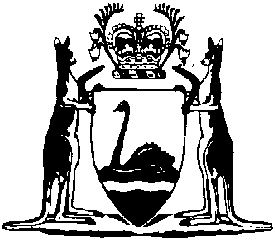 Criminal Investigation Regulations 2007Compare between:[13 Jun 2008, 00-b0-01] and [11 Jul 2008, 00-c0-03]Western AustraliaCriminal Investigation Act 2006Criminal Investigation Regulations 20071.	Citation		These regulations are the Criminal Investigation Regulations 2007 1.2.	Commencement		These regulations come into operation as follows:	(a)	regulations 1 and 2 — on the day on which these regulations are published in the Gazette;	(b)	the rest of the regulations — on the day on which section 156 of the Act comes into operation.3.	Terms used in these regulations		In these regulations, unless the contrary intention appears —	Act means the Criminal Investigation Act 2006;	approved course means a course approved under regulation 6;	Commissioner means the Commissioner of Police;	forensic procedure power means a power that may be exercised when doing a forensic procedure on a person under Part 9 of the Act by a qualified person.4.	Forms prescribed		Each form in Schedule 1 is prescribed for the purposes of the section of the Act for which it is prescribed.5.	Forms, completing	(1)	A form in Schedule 1 may be adapted as necessary for the purposes of the section of the Act for which it is prescribed.	(2)	If an item in a form in Schedule 1 does not have enough space to complete it, the person completing it must — 	(a)	insert in the item “See attachment [number]”; and	(b)	attach to the form a separate document titled “Attachment [number] — [name of the item]”.	Example: A single attachment to Form 1 for the item “Thing(s) to be searched for” will be titled “Attachment 1 — Thing(s) to be searched for”.6.	Approving courses for certain forensic procedures	(1)	Any act done by the Commissioner under this regulation must be in writing.	(2)	The Commissioner may approve a course of training or study in relation to exercising a forensic procedure power if satisfied that a person who satisfactorily completes the course is competent to exercise the power when doing the procedure on another person.	(3)	The Commissioner may amend or cancel an approval given under subregulation (2).	(4)	Notice of any act done by the Commissioner under subregulation (2) or (3) must be published in the Gazette.7.	Qualified persons for certain forensic procedures	(1)	Any act done by the Commissioner or his or her delegate under this regulation must be in writing.	(2)	If the Commissioner is satisfied —	(a)	on the basis of a person’s qualifications or experience in relation to exercising a forensic procedure power that the person is competent to exercise the power when doing the procedure on another person; or	(b)	that a person has successfully completed an approved course in relation to exercising a forensic procedure power,		the Commissioner may give the person a certificate that says the person is qualified to exercise the power when doing the forensic procedure, either generally or in a way or circumstances specified in the certificate.	(3)	A certificate may relate to more than one forensic procedure power.	(4)	The Commissioner may cancel a person’s certificate — 	(a)	if there is good reason to do so; or	(b)	if the person ceases to be a person whose official duties may include doing forensic procedures.	(5)	If the Commissioner cancels a person’s certificate, the Commissioner must give the person a notice of the fact and of the effect of subregulation (6).	(6)	A person who is given a notice under subregulation (5) must return the certificate concerned to the Commissioner within 14 days after the day on which he or she is given the notice.	Penalty: a fine of $500.	(7)	The Commissioner must keep a register of persons who have certificates.	(8)	The Commissioner may delegate his or her functions under this regulation, other than this power of delegation, to a police officer who is, or is acting as, a superintendent or an officer of a rank more senior than a superintendent.	(9)	A person who is given a certificate in relation to a forensic procedure power is, subject to the terms of the certificate, a qualified person for the purposes of Part 9 of the Act in relation to exercising the power when doing the procedure.8.	Authorised person prescribed (Act s. 120)		For the purposes of section 120 of the Act, a person appointed under the Criminal Injuries Compensation Act 2003 as the Chief Assessor or as an Assessor is prescribed to be an authorised person.9.	Senior officer prescribed (Act s. 140)		For the purposes of section 140 of the Act, the Commissioner appointed under the Corruption and Crime Commission Act 2003 is prescribed as a senior officer in relation to any authorised officer who, under section 184(3) of that Act, is prescribed to be a public officer for the purposes of the Act.Schedule 1 — Forms[r. 4]1.	Search warrant (Act s. 42)Notes to Form 1 —1.	If the applicant is a public officer, include a reference to the officers who can execute the warrant (see the Act s. 43(5)).2.	This must comply with the Act s. 42(2)(a) read with s. 3(1) “official details”.3.	State the address or geographical location of the place to be searched. If a vessel, vehicle or aircraft is to be searched, describe it and give the address or geographical location of it.4.	Describe the person or the thing(s) or class of things to be searched for.5.	This period must not exceed 30 days (see the Act s. 42(2)(f)).2.	Order to produce a business record (Act s. 53)Notes to Form 2 —1.	State the name and address of the person to whom the order applies.2.	This must comply with the Act s. 53(2)(a) read with s. 3(1) “official details”.3.	This must comply with the Act s. 53(2)(c).4.	This must comply with the Act s. 53(2)(e) and (f). Specify whether original or copy and whether paper, electronic or other version is to be produced.5.	The date on or before which the order must be obeyed must allow a reasonable time for the person to comply with the order (see the Act s. 53(2)(h)).6.	State how the copy was served in accordance with the Act s. 54.3.	Data access order (Act s. 59)Notes to Form 3 —1.	State the name and address of the person to whom the order applies.2.	This must comply with the Act s. 59(2)(a) read with s. 3(1) “official details”.3.	Describe the data storage device to which the order relates.4.	FP warrant (involved person) (Act s. 90)Notes to Form 4 —1.	If the applicant is a public officer, include a reference to the officers who can execute the warrant (see the Act s. 90(8)).2.	This must comply with the Act s. 90(6)(a) read with s. 3(1) “official details”.3.	Offence(s) in respect of which the involved person is suspected to be an involved person.4.	If an internal forensic procedure is authorised, specify the kind of procedure that is proposed to be done on the involved person.5.	“Relevant thing” is defined in the Act s. 73. 6.	This period must not exceed 14 days (see the Act s. 90(6)(g)).7.	Full name(s) of who did the procedure on the involved person and their qualification (e.g. doctor, nurse).5.	FP warrant (suspect) (Act s. 100)Notes to Form 5 —1.	If the applicant is a public officer, include a reference to the officers who can execute the warrant (see the Act s. 100(8)).2.	This must comply with the Act s. 100(5)(a) read with s. 3(1) “official details”.3.	Offence(s) that the suspect is suspected of having committed.4.	If an internal forensic procedure is authorised, specify the kind of procedure that is proposed to be done on the suspect.5.	“Relevant thing” is defined in the Act s. 73. 6.	This period must not exceed 14 days (see the Act s. 100(5)(g)).7.	Full name(s) of who did the procedure on the involved person and their qualification (e.g. doctor, nurse).6.	Seizure notice (Act s. 147)Note to Form 6 —1.	This must comply with the Act s. 100(5)(a) read with s. 3(1) “official details”.Notes1	This is a compilation of the Criminal Investigation Regulations 2007.  The following table contains information about that regulation 1a.Compilation table1a	On the date as at which this compilation was prepared, provisions referred to in the following table had not come into operation and were therefore not included in this compilation. For the text of the provisions see the endnotes referred to in the table.Provisions that have not come into operation2	On the date as at which this compilation was prepared, the Criminal Investigation Amendment Regulations 2008 r. 3 and 4 had not come into operation.  They read as follows:“3.	The regulations amended		The amendment in these regulations is to the Criminal Investigation Regulations 2007.4.	Schedule 1 amended		Schedule 1 is amended by inserting before Form 1 the following —“    1A.	Move on order (Act s. 27)Notes and instructions for move on order form —1.	The Criminal Investigation Act 2006 s. 27(1) allows a police officer to order a person who is in a public place, or in a vehicle used for public transport, to leave it, or a part of it if the officer reasonably suspects that the person is doing one of the things listed in s. 27(1) (see the conduct part of the form).	An officer giving a move on order to a person must take into account the likely effect of the order on the person, including but not limited to the effect on the person’s access to the places where he or she usually resides, shops and works, and to transport, health, education or other essential services. (See s. 27(3)).2.	Specify the public place, or vehicle used for public transport, or the part of it, from which the person is being ordered to move.3.	This distance or area must be reasonable (see s. 27(2)(a)).4.	This period must be reasonable and not longer than 24 hours (see s. 27(2)(b)).5.	E.g. tattoos, scars, marks, piercings.6.	Ethnic appearance must be stated and recorded on IMS.    ”.”.Criminal Investigation Act 2006 s. 42Criminal Investigation Act 2006 s. 42Criminal Investigation Act 2006 s. 42Criminal Investigation Act 2006 s. 42Search warrantSearch warrantSearch warrantSearch warrantSearch warrantSearch warrantTo1All police officers.All police officers.All police officers.All police officers.All police officers.All police officers.All police officers.All police officers.All police officers.ApplicationThe applicant has applied under the Criminal Investigation Act 2006 s. 41 to me, a Justice of the Peace, for a search warrant.The applicant has applied under the Criminal Investigation Act 2006 s. 41 to me, a Justice of the Peace, for a search warrant.The applicant has applied under the Criminal Investigation Act 2006 s. 41 to me, a Justice of the Peace, for a search warrant.The applicant has applied under the Criminal Investigation Act 2006 s. 41 to me, a Justice of the Peace, for a search warrant.The applicant has applied under the Criminal Investigation Act 2006 s. 41 to me, a Justice of the Peace, for a search warrant.The applicant has applied under the Criminal Investigation Act 2006 s. 41 to me, a Justice of the Peace, for a search warrant.The applicant has applied under the Criminal Investigation Act 2006 s. 41 to me, a Justice of the Peace, for a search warrant.The applicant has applied under the Criminal Investigation Act 2006 s. 41 to me, a Justice of the Peace, for a search warrant.The applicant has applied under the Criminal Investigation Act 2006 s. 41 to me, a Justice of the Peace, for a search warrant.Applicant’s details2Name of officerName of officerApplicant’s details2Office heldOffice heldRegistered No.Registered No.Applicant’s details2Station/squadStation/squadSuspected offence(s)WarrantThis warrant authorises you to search the place described below for the person described below, or for the thing(s) or class of thing described below, using the powers in the Criminal Investigation Act 2006 s. 43 and 44.This warrant must be executed in accordance with s. 43 to s. 45 of that Act.This warrant authorises you to search the place described below for the person described below, or for the thing(s) or class of thing described below, using the powers in the Criminal Investigation Act 2006 s. 43 and 44.This warrant must be executed in accordance with s. 43 to s. 45 of that Act.This warrant authorises you to search the place described below for the person described below, or for the thing(s) or class of thing described below, using the powers in the Criminal Investigation Act 2006 s. 43 and 44.This warrant must be executed in accordance with s. 43 to s. 45 of that Act.This warrant authorises you to search the place described below for the person described below, or for the thing(s) or class of thing described below, using the powers in the Criminal Investigation Act 2006 s. 43 and 44.This warrant must be executed in accordance with s. 43 to s. 45 of that Act.This warrant authorises you to search the place described below for the person described below, or for the thing(s) or class of thing described below, using the powers in the Criminal Investigation Act 2006 s. 43 and 44.This warrant must be executed in accordance with s. 43 to s. 45 of that Act.This warrant authorises you to search the place described below for the person described below, or for the thing(s) or class of thing described below, using the powers in the Criminal Investigation Act 2006 s. 43 and 44.This warrant must be executed in accordance with s. 43 to s. 45 of that Act.This warrant authorises you to search the place described below for the person described below, or for the thing(s) or class of thing described below, using the powers in the Criminal Investigation Act 2006 s. 43 and 44.This warrant must be executed in accordance with s. 43 to s. 45 of that Act.This warrant authorises you to search the place described below for the person described below, or for the thing(s) or class of thing described below, using the powers in the Criminal Investigation Act 2006 s. 43 and 44.This warrant must be executed in accordance with s. 43 to s. 45 of that Act.This warrant authorises you to search the place described below for the person described below, or for the thing(s) or class of thing described below, using the powers in the Criminal Investigation Act 2006 s. 43 and 44.This warrant must be executed in accordance with s. 43 to s. 45 of that Act.Place to be searched3Person or thing(s) to be searched for4Execution period5This warrant must be executed within     days after the date it is issued.This warrant must be executed within     days after the date it is issued.This warrant must be executed within     days after the date it is issued.This warrant must be executed within     days after the date it is issued.This warrant must be executed within     days after the date it is issued.This warrant must be executed within     days after the date it is issued.This warrant must be executed within     days after the date it is issued.This warrant must be executed within     days after the date it is issued.This warrant must be executed within     days after the date it is issued.Issuing detailsName of JPName of JPIssuing detailsDateDateTimeJP’s signatureIssued by me on the above date and at the above time.Justice of the PeaceIssued by me on the above date and at the above time.Justice of the PeaceIssued by me on the above date and at the above time.Justice of the PeaceIssued by me on the above date and at the above time.Justice of the PeaceIssued by me on the above date and at the above time.Justice of the PeaceIssued by me on the above date and at the above time.Justice of the PeaceIssued by me on the above date and at the above time.Justice of the PeaceIssued by me on the above date and at the above time.Justice of the PeaceIssued by me on the above date and at the above time.Justice of the PeaceExecution detailsStartDate:	Time:Date:	Time:Date:	Time:EndDate:	Time:Date:	Time:Date:	Time:Date:	Time:Execution detailsOccupier present? Yes/No Search audiovisually recorded? Yes/NoOccupier present? Yes/No Search audiovisually recorded? Yes/NoOccupier present? Yes/No Search audiovisually recorded? Yes/NoOccupier present? Yes/No Search audiovisually recorded? Yes/NoOccupier present? Yes/No Search audiovisually recorded? Yes/NoOccupier present? Yes/No Search audiovisually recorded? Yes/NoOccupier present? Yes/No Search audiovisually recorded? Yes/NoOccupier present? Yes/No Search audiovisually recorded? Yes/NoOccupier present? Yes/No Search audiovisually recorded? Yes/NoExecution detailsOther place entered under s. 44(2)(a)? Yes/No If yes, official details of senior officer who approved the entry:Other place entered under s. 44(2)(a)? Yes/No If yes, official details of senior officer who approved the entry:Other place entered under s. 44(2)(a)? Yes/No If yes, official details of senior officer who approved the entry:Other place entered under s. 44(2)(a)? Yes/No If yes, official details of senior officer who approved the entry:Other place entered under s. 44(2)(a)? Yes/No If yes, official details of senior officer who approved the entry:Other place entered under s. 44(2)(a)? Yes/No If yes, official details of senior officer who approved the entry:Other place entered under s. 44(2)(a)? Yes/No If yes, official details of senior officer who approved the entry:Other place entered under s. 44(2)(a)? Yes/No If yes, official details of senior officer who approved the entry:Other place entered under s. 44(2)(a)? Yes/No If yes, official details of senior officer who approved the entry:Execution detailsPerson found/Thing(s) seized? Yes/NoPerson found/Thing(s) seized? Yes/NoPerson found/Thing(s) seized? Yes/NoPerson found/Thing(s) seized? Yes/NoPerson found/Thing(s) seized? Yes/NoPerson found/Thing(s) seized? Yes/NoPerson found/Thing(s) seized? Yes/NoPerson found/Thing(s) seized? Yes/NoPerson found/Thing(s) seized? Yes/NoOfficer in charge of execution2NameNameOfficer in charge of execution2Office heldOffice heldRegistered No.Registered No.Officer in charge of execution2Station/squadStation/squadCriminal Investigation Act 2006 s. 53Criminal Investigation Act 2006 s. 53Criminal Investigation Act 2006 s. 53Order to produce a business recordOrder to produce a business recordOrder to produce a business recordOrder to produce a business recordOrder to produce a business recordTo1ApplicationThe applicant has applied under the Criminal Investigation Act 2006 s. 52 to me, a Justice of the Peace, for an order to produce a business record.The applicant has applied under the Criminal Investigation Act 2006 s. 52 to me, a Justice of the Peace, for an order to produce a business record.The applicant has applied under the Criminal Investigation Act 2006 s. 52 to me, a Justice of the Peace, for an order to produce a business record.The applicant has applied under the Criminal Investigation Act 2006 s. 52 to me, a Justice of the Peace, for an order to produce a business record.The applicant has applied under the Criminal Investigation Act 2006 s. 52 to me, a Justice of the Peace, for an order to produce a business record.The applicant has applied under the Criminal Investigation Act 2006 s. 52 to me, a Justice of the Peace, for an order to produce a business record.The applicant has applied under the Criminal Investigation Act 2006 s. 52 to me, a Justice of the Peace, for an order to produce a business record.Applicant’s details2Name of officerApplicant’s details2Office heldRegistered No.Registered No.Applicant’s details2Station/squadBusiness record(s) to be producedDescription of record(s)3Description of record(s)3Description of record(s)3Description of record(s)3Version to be produced4Version to be produced4Version to be produced4Business record(s) to be produced1.1.1.1.Business record(s) to be produced2.2.2.2.Order5You are ordered to produce the version of the record or records described above at the place described below on or before [date].You are ordered to produce the version of the record or records described above at the place described below on or before [date].You are ordered to produce the version of the record or records described above at the place described below on or before [date].You are ordered to produce the version of the record or records described above at the place described below on or before [date].You are ordered to produce the version of the record or records described above at the place described below on or before [date].You are ordered to produce the version of the record or records described above at the place described below on or before [date].You are ordered to produce the version of the record or records described above at the place described below on or before [date].WarningIt is an offence not to obey this order without a reasonable excuse.It is an offence not to obey this order without a reasonable excuse.It is an offence not to obey this order without a reasonable excuse.It is an offence not to obey this order without a reasonable excuse.It is an offence not to obey this order without a reasonable excuse.It is an offence not to obey this order without a reasonable excuse.It is an offence not to obey this order without a reasonable excuse.Where record(s) to be producedIssuing detailsName of JPIssuing detailsDateTimeTimeJP’s signatureIssued by me on the above date and at the above time.Justice of the PeaceIssued by me on the above date and at the above time.Justice of the PeaceIssued by me on the above date and at the above time.Justice of the PeaceIssued by me on the above date and at the above time.Justice of the PeaceIssued by me on the above date and at the above time.Justice of the PeaceIssued by me on the above date and at the above time.Justice of the PeaceIssued by me on the above date and at the above time.Justice of the PeaceService details6On [date] I served a copy of this order on the person to whom it is addressed by:Signature of serverOn [date] I served a copy of this order on the person to whom it is addressed by:Signature of serverOn [date] I served a copy of this order on the person to whom it is addressed by:Signature of serverOn [date] I served a copy of this order on the person to whom it is addressed by:Signature of serverOn [date] I served a copy of this order on the person to whom it is addressed by:Signature of serverOn [date] I served a copy of this order on the person to whom it is addressed by:Signature of serverOn [date] I served a copy of this order on the person to whom it is addressed by:Signature of serverServer’s details2Name of officerServer’s details2Office heldRegistered No.Registered No.Server’s details2Station/squadCriminal Investigation Act 2006 s. 59Criminal Investigation Act 2006 s. 59Criminal Investigation Act 2006 s. 59Criminal Investigation Act 2006 s. 59Data access orderData access orderData access orderData access orderData access orderTo1ApplicationThe applicant has applied under the Criminal Investigation Act 2006 s. 58 to me, a magistrate, for a data access order.The applicant has applied under the Criminal Investigation Act 2006 s. 58 to me, a magistrate, for a data access order.The applicant has applied under the Criminal Investigation Act 2006 s. 58 to me, a magistrate, for a data access order.The applicant has applied under the Criminal Investigation Act 2006 s. 58 to me, a magistrate, for a data access order.The applicant has applied under the Criminal Investigation Act 2006 s. 58 to me, a magistrate, for a data access order.The applicant has applied under the Criminal Investigation Act 2006 s. 58 to me, a magistrate, for a data access order.The applicant has applied under the Criminal Investigation Act 2006 s. 58 to me, a magistrate, for a data access order.The applicant has applied under the Criminal Investigation Act 2006 s. 58 to me, a magistrate, for a data access order.Applicant’s details2Name of officerApplicant’s details2Office heldRegistered No.Registered No.Applicant’s details2Station/squadData storage device details3OrderYou are ordered to provide information or assistance that is reasonable and necessary to allow the above applicant to do any or all of the following — (a)	to gain access to any data the above data storage device may contain;(b)	to copy any such data to another data storage device;(c)	to reproduce any such data on paper.You must obey this order on or before [date].You are ordered to provide information or assistance that is reasonable and necessary to allow the above applicant to do any or all of the following — (a)	to gain access to any data the above data storage device may contain;(b)	to copy any such data to another data storage device;(c)	to reproduce any such data on paper.You must obey this order on or before [date].You are ordered to provide information or assistance that is reasonable and necessary to allow the above applicant to do any or all of the following — (a)	to gain access to any data the above data storage device may contain;(b)	to copy any such data to another data storage device;(c)	to reproduce any such data on paper.You must obey this order on or before [date].You are ordered to provide information or assistance that is reasonable and necessary to allow the above applicant to do any or all of the following — (a)	to gain access to any data the above data storage device may contain;(b)	to copy any such data to another data storage device;(c)	to reproduce any such data on paper.You must obey this order on or before [date].You are ordered to provide information or assistance that is reasonable and necessary to allow the above applicant to do any or all of the following — (a)	to gain access to any data the above data storage device may contain;(b)	to copy any such data to another data storage device;(c)	to reproduce any such data on paper.You must obey this order on or before [date].You are ordered to provide information or assistance that is reasonable and necessary to allow the above applicant to do any or all of the following — (a)	to gain access to any data the above data storage device may contain;(b)	to copy any such data to another data storage device;(c)	to reproduce any such data on paper.You must obey this order on or before [date].You are ordered to provide information or assistance that is reasonable and necessary to allow the above applicant to do any or all of the following — (a)	to gain access to any data the above data storage device may contain;(b)	to copy any such data to another data storage device;(c)	to reproduce any such data on paper.You must obey this order on or before [date].You are ordered to provide information or assistance that is reasonable and necessary to allow the above applicant to do any or all of the following — (a)	to gain access to any data the above data storage device may contain;(b)	to copy any such data to another data storage device;(c)	to reproduce any such data on paper.You must obey this order on or before [date].WarningIt is an offence not to obey this order without a reasonable excuse.It is an offence not to obey this order without a reasonable excuse.It is an offence not to obey this order without a reasonable excuse.It is an offence not to obey this order without a reasonable excuse.It is an offence not to obey this order without a reasonable excuse.It is an offence not to obey this order without a reasonable excuse.It is an offence not to obey this order without a reasonable excuse.It is an offence not to obey this order without a reasonable excuse.Issuing detailsName of magistrateName of magistrateIssuing detailsDateDateTimeTimeMagistrate’s signatureIssued by me on the above date and at the above time.MagistrateIssued by me on the above date and at the above time.MagistrateIssued by me on the above date and at the above time.MagistrateIssued by me on the above date and at the above time.MagistrateIssued by me on the above date and at the above time.MagistrateIssued by me on the above date and at the above time.MagistrateIssued by me on the above date and at the above time.MagistrateIssued by me on the above date and at the above time.MagistrateService detailsOn [date] I served a copy of this order on the person to whom it is addressed personally.Signature of serverOn [date] I served a copy of this order on the person to whom it is addressed personally.Signature of serverOn [date] I served a copy of this order on the person to whom it is addressed personally.Signature of serverOn [date] I served a copy of this order on the person to whom it is addressed personally.Signature of serverOn [date] I served a copy of this order on the person to whom it is addressed personally.Signature of serverOn [date] I served a copy of this order on the person to whom it is addressed personally.Signature of serverOn [date] I served a copy of this order on the person to whom it is addressed personally.Signature of serverOn [date] I served a copy of this order on the person to whom it is addressed personally.Signature of serverServer’s details2Name of officerServer’s details2Office heldRegistered No.Registered No.Server’s details2Station/squadCriminal Investigation Act 2006 s. 90Criminal Investigation Act 2006 s. 90Criminal Investigation Act 2006 s. 90Criminal Investigation Act 2006 s. 90FP warrant (involved person)FP warrant (involved person)FP warrant (involved person)FP warrant (involved person)FP warrant (involved person)FP warrant (involved person)To1All police officers.All police officers.All police officers.All police officers.All police officers.All police officers.All police officers.All police officers.All police officers.ApplicationThe applicant has applied under the Criminal Investigation Act 2006 s. 89 to me, a magistrate, for a FP (involved person) warrant.The applicant has applied under the Criminal Investigation Act 2006 s. 89 to me, a magistrate, for a FP (involved person) warrant.The applicant has applied under the Criminal Investigation Act 2006 s. 89 to me, a magistrate, for a FP (involved person) warrant.The applicant has applied under the Criminal Investigation Act 2006 s. 89 to me, a magistrate, for a FP (involved person) warrant.The applicant has applied under the Criminal Investigation Act 2006 s. 89 to me, a magistrate, for a FP (involved person) warrant.The applicant has applied under the Criminal Investigation Act 2006 s. 89 to me, a magistrate, for a FP (involved person) warrant.The applicant has applied under the Criminal Investigation Act 2006 s. 89 to me, a magistrate, for a FP (involved person) warrant.The applicant has applied under the Criminal Investigation Act 2006 s. 89 to me, a magistrate, for a FP (involved person) warrant.The applicant has applied under the Criminal Investigation Act 2006 s. 89 to me, a magistrate, for a FP (involved person) warrant.Applicant’s details2Name of officerName of officerApplicant’s details2Office heldOffice heldRegistered No.Registered No.Applicant’s details2Station/squadStation/squadInvolved personFull nameFull nameInvolved personDate of birthDate of birthOffence(s)3Procedure authorised4[Tick one box]	Non-intimate forensic procedure	Intimate forensic procedure	Internal forensic procedure of this kind — 	Non-intimate forensic procedure	Intimate forensic procedure	Internal forensic procedure of this kind — 	Non-intimate forensic procedure	Intimate forensic procedure	Internal forensic procedure of this kind — 	Non-intimate forensic procedure	Intimate forensic procedure	Internal forensic procedure of this kind — 	Non-intimate forensic procedure	Intimate forensic procedure	Internal forensic procedure of this kind — 	Non-intimate forensic procedure	Intimate forensic procedure	Internal forensic procedure of this kind — 	Non-intimate forensic procedure	Intimate forensic procedure	Internal forensic procedure of this kind — 	Non-intimate forensic procedure	Intimate forensic procedure	Internal forensic procedure of this kind — 	Non-intimate forensic procedure	Intimate forensic procedure	Internal forensic procedure of this kind — Relevant thing to be searched for5WarrantThis warrant authorises you —to arrest the involved person named above; andto detain him or her for a reasonable period in order to do the above forensic procedure.This warrant also authorises the doing of the above forensic procedure on the involved person named above without the consent or consents referred to in s. 86(1) or (2) of the Act.The above forensic procedure must be done in accordance with Part 9 Division 6 of the Act.This warrant authorises you —to arrest the involved person named above; andto detain him or her for a reasonable period in order to do the above forensic procedure.This warrant also authorises the doing of the above forensic procedure on the involved person named above without the consent or consents referred to in s. 86(1) or (2) of the Act.The above forensic procedure must be done in accordance with Part 9 Division 6 of the Act.This warrant authorises you —to arrest the involved person named above; andto detain him or her for a reasonable period in order to do the above forensic procedure.This warrant also authorises the doing of the above forensic procedure on the involved person named above without the consent or consents referred to in s. 86(1) or (2) of the Act.The above forensic procedure must be done in accordance with Part 9 Division 6 of the Act.This warrant authorises you —to arrest the involved person named above; andto detain him or her for a reasonable period in order to do the above forensic procedure.This warrant also authorises the doing of the above forensic procedure on the involved person named above without the consent or consents referred to in s. 86(1) or (2) of the Act.The above forensic procedure must be done in accordance with Part 9 Division 6 of the Act.This warrant authorises you —to arrest the involved person named above; andto detain him or her for a reasonable period in order to do the above forensic procedure.This warrant also authorises the doing of the above forensic procedure on the involved person named above without the consent or consents referred to in s. 86(1) or (2) of the Act.The above forensic procedure must be done in accordance with Part 9 Division 6 of the Act.This warrant authorises you —to arrest the involved person named above; andto detain him or her for a reasonable period in order to do the above forensic procedure.This warrant also authorises the doing of the above forensic procedure on the involved person named above without the consent or consents referred to in s. 86(1) or (2) of the Act.The above forensic procedure must be done in accordance with Part 9 Division 6 of the Act.This warrant authorises you —to arrest the involved person named above; andto detain him or her for a reasonable period in order to do the above forensic procedure.This warrant also authorises the doing of the above forensic procedure on the involved person named above without the consent or consents referred to in s. 86(1) or (2) of the Act.The above forensic procedure must be done in accordance with Part 9 Division 6 of the Act.This warrant authorises you —to arrest the involved person named above; andto detain him or her for a reasonable period in order to do the above forensic procedure.This warrant also authorises the doing of the above forensic procedure on the involved person named above without the consent or consents referred to in s. 86(1) or (2) of the Act.The above forensic procedure must be done in accordance with Part 9 Division 6 of the Act.This warrant authorises you —to arrest the involved person named above; andto detain him or her for a reasonable period in order to do the above forensic procedure.This warrant also authorises the doing of the above forensic procedure on the involved person named above without the consent or consents referred to in s. 86(1) or (2) of the Act.The above forensic procedure must be done in accordance with Part 9 Division 6 of the Act.Execution period6This warrant must be executed within     days after the date it is issued.This warrant must be executed within     days after the date it is issued.This warrant must be executed within     days after the date it is issued.This warrant must be executed within     days after the date it is issued.This warrant must be executed within     days after the date it is issued.This warrant must be executed within     days after the date it is issued.This warrant must be executed within     days after the date it is issued.This warrant must be executed within     days after the date it is issued.This warrant must be executed within     days after the date it is issued.Issuing detailsName of magistrateName of magistrateIssuing detailsDateDateTimeMagistrate’s signatureIssued by me on the above date and at the above time.MagistrateIssued by me on the above date and at the above time.MagistrateIssued by me on the above date and at the above time.MagistrateIssued by me on the above date and at the above time.MagistrateIssued by me on the above date and at the above time.MagistrateIssued by me on the above date and at the above time.MagistrateIssued by me on the above date and at the above time.MagistrateIssued by me on the above date and at the above time.MagistrateIssued by me on the above date and at the above time.MagistrateExecution detailsStartDate:	Time:Date:	Time:Date:	Time:EndDate:	Time:Date:	Time:Date:	Time:Date:	Time:Execution detailsInvolved person arrested or detained? Yes/NoInvolved person arrested or detained? Yes/NoInvolved person arrested or detained? Yes/NoInvolved person arrested or detained? Yes/NoInvolved person arrested or detained? Yes/NoInvolved person arrested or detained? Yes/NoInvolved person arrested or detained? Yes/NoInvolved person arrested or detained? Yes/NoInvolved person arrested or detained? Yes/NoExecution detailsProcedure done by: 7Procedure done by: 7Procedure done by: 7Procedure done by: 7Procedure done by: 7Procedure done by: 7Procedure done by: 7Procedure done by: 7Procedure done by: 7Execution detailsRelevant thing seized or sample taken? Yes/No If yes, describe it:Relevant thing seized or sample taken? Yes/No If yes, describe it:Relevant thing seized or sample taken? Yes/No If yes, describe it:Relevant thing seized or sample taken? Yes/No If yes, describe it:Relevant thing seized or sample taken? Yes/No If yes, describe it:Relevant thing seized or sample taken? Yes/No If yes, describe it:Relevant thing seized or sample taken? Yes/No If yes, describe it:Relevant thing seized or sample taken? Yes/No If yes, describe it:Relevant thing seized or sample taken? Yes/No If yes, describe it:Officer in charge of execution2NameNameOfficer in charge of execution2Office heldOffice heldRegistered No.Registered No.Officer in charge of execution2Station/squadStation/squadCriminal Investigation Act 2006 s. 100Criminal Investigation Act 2006 s. 100Criminal Investigation Act 2006 s. 100Criminal Investigation Act 2006 s. 100FP warrant (suspect)FP warrant (suspect)FP warrant (suspect)FP warrant (suspect)FP warrant (suspect)FP warrant (suspect)FP warrant (suspect)To1All police officers.All police officers.All police officers.All police officers.All police officers.All police officers.All police officers.All police officers.All police officers.All police officers.Application[*Delete the inapplicable]The applicant has applied under the Criminal Investigation Act 2006 s. 99 to me, a *Justice of the Peace/magistrate, for an FP (suspect) warrant.The applicant has applied under the Criminal Investigation Act 2006 s. 99 to me, a *Justice of the Peace/magistrate, for an FP (suspect) warrant.The applicant has applied under the Criminal Investigation Act 2006 s. 99 to me, a *Justice of the Peace/magistrate, for an FP (suspect) warrant.The applicant has applied under the Criminal Investigation Act 2006 s. 99 to me, a *Justice of the Peace/magistrate, for an FP (suspect) warrant.The applicant has applied under the Criminal Investigation Act 2006 s. 99 to me, a *Justice of the Peace/magistrate, for an FP (suspect) warrant.The applicant has applied under the Criminal Investigation Act 2006 s. 99 to me, a *Justice of the Peace/magistrate, for an FP (suspect) warrant.The applicant has applied under the Criminal Investigation Act 2006 s. 99 to me, a *Justice of the Peace/magistrate, for an FP (suspect) warrant.The applicant has applied under the Criminal Investigation Act 2006 s. 99 to me, a *Justice of the Peace/magistrate, for an FP (suspect) warrant.The applicant has applied under the Criminal Investigation Act 2006 s. 99 to me, a *Justice of the Peace/magistrate, for an FP (suspect) warrant.The applicant has applied under the Criminal Investigation Act 2006 s. 99 to me, a *Justice of the Peace/magistrate, for an FP (suspect) warrant.Applicant’s details2Name of officerName of officerApplicant’s details2Office heldOffice heldRegistered No.Registered No.Applicant’s details2Station/squadStation/squadSuspectFull nameFull nameSuspectDate of birthDate of birthOffence(s)3Procedure authorised4[Tick one box]	Non-intimate forensic procedure	Intimate forensic procedure	Internal forensic procedure of this kind — 	Non-intimate forensic procedure	Intimate forensic procedure	Internal forensic procedure of this kind — 	Non-intimate forensic procedure	Intimate forensic procedure	Internal forensic procedure of this kind — 	Non-intimate forensic procedure	Intimate forensic procedure	Internal forensic procedure of this kind — 	Non-intimate forensic procedure	Intimate forensic procedure	Internal forensic procedure of this kind — 	Non-intimate forensic procedure	Intimate forensic procedure	Internal forensic procedure of this kind — 	Non-intimate forensic procedure	Intimate forensic procedure	Internal forensic procedure of this kind — 	Non-intimate forensic procedure	Intimate forensic procedure	Internal forensic procedure of this kind — 	Non-intimate forensic procedure	Intimate forensic procedure	Internal forensic procedure of this kind — 	Non-intimate forensic procedure	Intimate forensic procedure	Internal forensic procedure of this kind — Relevant thing to be searched for5WarrantThis warrant authorises you —to arrest the suspect named above; andto detain him or her for a reasonable period in order to do the above forensic procedure.This warrant also authorises the doing of the above forensic procedure on the suspect named above without the consent or consents referred to in s. 94(1) or (2) of the Act.The above forensic procedure must be done in accordance with Part 9 Division 6 of the Act.This warrant authorises you —to arrest the suspect named above; andto detain him or her for a reasonable period in order to do the above forensic procedure.This warrant also authorises the doing of the above forensic procedure on the suspect named above without the consent or consents referred to in s. 94(1) or (2) of the Act.The above forensic procedure must be done in accordance with Part 9 Division 6 of the Act.This warrant authorises you —to arrest the suspect named above; andto detain him or her for a reasonable period in order to do the above forensic procedure.This warrant also authorises the doing of the above forensic procedure on the suspect named above without the consent or consents referred to in s. 94(1) or (2) of the Act.The above forensic procedure must be done in accordance with Part 9 Division 6 of the Act.This warrant authorises you —to arrest the suspect named above; andto detain him or her for a reasonable period in order to do the above forensic procedure.This warrant also authorises the doing of the above forensic procedure on the suspect named above without the consent or consents referred to in s. 94(1) or (2) of the Act.The above forensic procedure must be done in accordance with Part 9 Division 6 of the Act.This warrant authorises you —to arrest the suspect named above; andto detain him or her for a reasonable period in order to do the above forensic procedure.This warrant also authorises the doing of the above forensic procedure on the suspect named above without the consent or consents referred to in s. 94(1) or (2) of the Act.The above forensic procedure must be done in accordance with Part 9 Division 6 of the Act.This warrant authorises you —to arrest the suspect named above; andto detain him or her for a reasonable period in order to do the above forensic procedure.This warrant also authorises the doing of the above forensic procedure on the suspect named above without the consent or consents referred to in s. 94(1) or (2) of the Act.The above forensic procedure must be done in accordance with Part 9 Division 6 of the Act.This warrant authorises you —to arrest the suspect named above; andto detain him or her for a reasonable period in order to do the above forensic procedure.This warrant also authorises the doing of the above forensic procedure on the suspect named above without the consent or consents referred to in s. 94(1) or (2) of the Act.The above forensic procedure must be done in accordance with Part 9 Division 6 of the Act.This warrant authorises you —to arrest the suspect named above; andto detain him or her for a reasonable period in order to do the above forensic procedure.This warrant also authorises the doing of the above forensic procedure on the suspect named above without the consent or consents referred to in s. 94(1) or (2) of the Act.The above forensic procedure must be done in accordance with Part 9 Division 6 of the Act.This warrant authorises you —to arrest the suspect named above; andto detain him or her for a reasonable period in order to do the above forensic procedure.This warrant also authorises the doing of the above forensic procedure on the suspect named above without the consent or consents referred to in s. 94(1) or (2) of the Act.The above forensic procedure must be done in accordance with Part 9 Division 6 of the Act.This warrant authorises you —to arrest the suspect named above; andto detain him or her for a reasonable period in order to do the above forensic procedure.This warrant also authorises the doing of the above forensic procedure on the suspect named above without the consent or consents referred to in s. 94(1) or (2) of the Act.The above forensic procedure must be done in accordance with Part 9 Division 6 of the Act.Execution period6This warrant must be executed within     days after the date it is issued.This warrant must be executed within     days after the date it is issued.This warrant must be executed within     days after the date it is issued.This warrant must be executed within     days after the date it is issued.This warrant must be executed within     days after the date it is issued.This warrant must be executed within     days after the date it is issued.This warrant must be executed within     days after the date it is issued.This warrant must be executed within     days after the date it is issued.This warrant must be executed within     days after the date it is issued.This warrant must be executed within     days after the date it is issued.Issuing detailsName of JP/magistrateName of JP/magistrateIssuing detailsDateDateTimeTimeJP/Magistrate’s signatureIssued by me on the above date and at the above time.Justice of the Peace/MagistrateIssued by me on the above date and at the above time.Justice of the Peace/MagistrateIssued by me on the above date and at the above time.Justice of the Peace/MagistrateIssued by me on the above date and at the above time.Justice of the Peace/MagistrateIssued by me on the above date and at the above time.Justice of the Peace/MagistrateIssued by me on the above date and at the above time.Justice of the Peace/MagistrateIssued by me on the above date and at the above time.Justice of the Peace/MagistrateIssued by me on the above date and at the above time.Justice of the Peace/MagistrateIssued by me on the above date and at the above time.Justice of the Peace/MagistrateIssued by me on the above date and at the above time.Justice of the Peace/MagistrateExecution detailsStartDate:	Time:Date:	Time:Date:	Time:EndDate:	Time:Date:	Time:Date:	Time:Date:	Time:Date:	Time:Execution detailsSuspect arrested or detained? Yes/NoSuspect arrested or detained? Yes/NoSuspect arrested or detained? Yes/NoSuspect arrested or detained? Yes/NoSuspect arrested or detained? Yes/NoSuspect arrested or detained? Yes/NoSuspect arrested or detained? Yes/NoSuspect arrested or detained? Yes/NoSuspect arrested or detained? Yes/NoSuspect arrested or detained? Yes/NoExecution detailsProcedure done by: 7Procedure done by: 7Procedure done by: 7Procedure done by: 7Procedure done by: 7Procedure done by: 7Procedure done by: 7Procedure done by: 7Procedure done by: 7Procedure done by: 7Execution detailsRelevant thing seized or sample taken? Yes/No If yes, describe it:Relevant thing seized or sample taken? Yes/No If yes, describe it:Relevant thing seized or sample taken? Yes/No If yes, describe it:Relevant thing seized or sample taken? Yes/No If yes, describe it:Relevant thing seized or sample taken? Yes/No If yes, describe it:Relevant thing seized or sample taken? Yes/No If yes, describe it:Relevant thing seized or sample taken? Yes/No If yes, describe it:Relevant thing seized or sample taken? Yes/No If yes, describe it:Relevant thing seized or sample taken? Yes/No If yes, describe it:Relevant thing seized or sample taken? Yes/No If yes, describe it:Officer in charge of execution2NameNameOfficer in charge of execution2Office heldOffice heldRegistered No.Registered No.Officer in charge of execution2Station/squadStation/squadCriminal Investigation Act 2006 s. 147Criminal Investigation Act 2006 s. 147Criminal Investigation Act 2006 s. 147Seizure noticeSeizure noticeSeizure noticeSeizure noticeToThe owner of the property to which this notice is attached and to anyone else who reads this notice.The owner of the property to which this notice is attached and to anyone else who reads this notice.The owner of the property to which this notice is attached and to anyone else who reads this notice.The owner of the property to which this notice is attached and to anyone else who reads this notice.The owner of the property to which this notice is attached and to anyone else who reads this notice.The owner of the property to which this notice is attached and to anyone else who reads this notice.Property descriptionSeizure noticeUnder the Criminal Investigation Act 2006 the property described above, to which this notice is attached, has been seized because it is a thing relevant to an offence.You must not lease, sell, transfer, mortgage, give away, move, use, destroy, or otherwise deal with the property without a court order or proper authorisation.For information about this seizure notice, contact the officer below.Under the Criminal Investigation Act 2006 the property described above, to which this notice is attached, has been seized because it is a thing relevant to an offence.You must not lease, sell, transfer, mortgage, give away, move, use, destroy, or otherwise deal with the property without a court order or proper authorisation.For information about this seizure notice, contact the officer below.Under the Criminal Investigation Act 2006 the property described above, to which this notice is attached, has been seized because it is a thing relevant to an offence.You must not lease, sell, transfer, mortgage, give away, move, use, destroy, or otherwise deal with the property without a court order or proper authorisation.For information about this seizure notice, contact the officer below.Under the Criminal Investigation Act 2006 the property described above, to which this notice is attached, has been seized because it is a thing relevant to an offence.You must not lease, sell, transfer, mortgage, give away, move, use, destroy, or otherwise deal with the property without a court order or proper authorisation.For information about this seizure notice, contact the officer below.Under the Criminal Investigation Act 2006 the property described above, to which this notice is attached, has been seized because it is a thing relevant to an offence.You must not lease, sell, transfer, mortgage, give away, move, use, destroy, or otherwise deal with the property without a court order or proper authorisation.For information about this seizure notice, contact the officer below.Under the Criminal Investigation Act 2006 the property described above, to which this notice is attached, has been seized because it is a thing relevant to an offence.You must not lease, sell, transfer, mortgage, give away, move, use, destroy, or otherwise deal with the property without a court order or proper authorisation.For information about this seizure notice, contact the officer below.WarningIt is an offence under the Criminal and Found Property Disposal Act 2006 s. 10 to deal with this property.It is an offence under the Criminal and Found Property Disposal Act 2006 s. 10 to deal with this property.It is an offence under the Criminal and Found Property Disposal Act 2006 s. 10 to deal with this property.It is an offence under the Criminal and Found Property Disposal Act 2006 s. 10 to deal with this property.It is an offence under the Criminal and Found Property Disposal Act 2006 s. 10 to deal with this property.It is an offence under the Criminal and Found Property Disposal Act 2006 s. 10 to deal with this property.Issuing details1Name of officerIssuing details1Office heldRegistered No.Registered No.Issuing details1Contact detailsIssuing details1DateTimeOfficer’s signatureI issued and attached this notice to the above property on the above date and at the above time.Police officer/Public officerI issued and attached this notice to the above property on the above date and at the above time.Police officer/Public officerI issued and attached this notice to the above property on the above date and at the above time.Police officer/Public officerI issued and attached this notice to the above property on the above date and at the above time.Police officer/Public officerI issued and attached this notice to the above property on the above date and at the above time.Police officer/Public officerI issued and attached this notice to the above property on the above date and at the above time.Police officer/Public officerRemovalThis notice must not be removed except by a officer with the same functions as the above officer.This notice must not be removed except by a officer with the same functions as the above officer.This notice must not be removed except by a officer with the same functions as the above officer.This notice must not be removed except by a officer with the same functions as the above officer.This notice must not be removed except by a officer with the same functions as the above officer.This notice must not be removed except by a officer with the same functions as the above officer.CitationGazettalCommencementCriminal Investigation Regulations 200722 Jun 2007 p. 2941-58r. 1 and 2: 22 Jun 2007 (see r. 2(a));Regulations other than r. 1 and 2: 1 Jul 2007 (see r. 2(b) and Gazette 22 Jun 2007 p. 2837)CitationGazettalCommencementCriminal Investigation Amendment Regulations 2008 r. 3 and 4 213 Jun 2008 p. 2519-22 2008 (see r. 2(bWestern AustraliaCriminal Investigation Act 2006 s. 27Western AustraliaCriminal Investigation Act 2006 s. 27Western AustraliaCriminal Investigation Act 2006 s. 27Western AustraliaCriminal Investigation Act 2006 s. 27Western AustraliaCriminal Investigation Act 2006 s. 27Move on order1Move on order1Move on order1Move on order1Move on order1Move on order1Serial Number MOSerial Number MOSerial Number MOToGiven names:	Surname:Given names:	Surname:Given names:	Surname:Given names:	Surname:Given names:	Surname:Given names:	Surname:Given names:	Surname:Given names:	Surname:Given names:	Surname:Given names:	Surname:Given names:	Surname:Given names:	Surname:Given names:	Surname:ToAddressNo. & StreetNo. & StreetNo. & StreetNo. & StreetNo. & StreetToAddressTown/suburbTown/suburbTown/suburbTown/suburbTown/suburbPostcode:ToDate of birth       /       /       /       /       /       /       /       /       /       / M   F M   FMDL/ID No.MDL/ID No.MDL/ID No.MDL/ID No.MDL/ID No.Order[Optional.Tick whichever apply]Under the Criminal Investigation Act 2006 s. 27, I order you to leave— 2In addition—3	I order you to go—	  beyond       m/km from the above place; or	  beyond the area bounded by—4	I order you to obey the above order(s) until         p.m./a.m.
on      /      /20    Under the Criminal Investigation Act 2006 s. 27, I order you to leave— 2In addition—3	I order you to go—	  beyond       m/km from the above place; or	  beyond the area bounded by—4	I order you to obey the above order(s) until         p.m./a.m.
on      /      /20    Under the Criminal Investigation Act 2006 s. 27, I order you to leave— 2In addition—3	I order you to go—	  beyond       m/km from the above place; or	  beyond the area bounded by—4	I order you to obey the above order(s) until         p.m./a.m.
on      /      /20    Under the Criminal Investigation Act 2006 s. 27, I order you to leave— 2In addition—3	I order you to go—	  beyond       m/km from the above place; or	  beyond the area bounded by—4	I order you to obey the above order(s) until         p.m./a.m.
on      /      /20    Under the Criminal Investigation Act 2006 s. 27, I order you to leave— 2In addition—3	I order you to go—	  beyond       m/km from the above place; or	  beyond the area bounded by—4	I order you to obey the above order(s) until         p.m./a.m.
on      /      /20    Under the Criminal Investigation Act 2006 s. 27, I order you to leave— 2In addition—3	I order you to go—	  beyond       m/km from the above place; or	  beyond the area bounded by—4	I order you to obey the above order(s) until         p.m./a.m.
on      /      /20    Under the Criminal Investigation Act 2006 s. 27, I order you to leave— 2In addition—3	I order you to go—	  beyond       m/km from the above place; or	  beyond the area bounded by—4	I order you to obey the above order(s) until         p.m./a.m.
on      /      /20    Under the Criminal Investigation Act 2006 s. 27, I order you to leave— 2In addition—3	I order you to go—	  beyond       m/km from the above place; or	  beyond the area bounded by—4	I order you to obey the above order(s) until         p.m./a.m.
on      /      /20    Under the Criminal Investigation Act 2006 s. 27, I order you to leave— 2In addition—3	I order you to go—	  beyond       m/km from the above place; or	  beyond the area bounded by—4	I order you to obey the above order(s) until         p.m./a.m.
on      /      /20    Under the Criminal Investigation Act 2006 s. 27, I order you to leave— 2In addition—3	I order you to go—	  beyond       m/km from the above place; or	  beyond the area bounded by—4	I order you to obey the above order(s) until         p.m./a.m.
on      /      /20    Under the Criminal Investigation Act 2006 s. 27, I order you to leave— 2In addition—3	I order you to go—	  beyond       m/km from the above place; or	  beyond the area bounded by—4	I order you to obey the above order(s) until         p.m./a.m.
on      /      /20    Under the Criminal Investigation Act 2006 s. 27, I order you to leave— 2In addition—3	I order you to go—	  beyond       m/km from the above place; or	  beyond the area bounded by—4	I order you to obey the above order(s) until         p.m./a.m.
on      /      /20    Under the Criminal Investigation Act 2006 s. 27, I order you to leave— 2In addition—3	I order you to go—	  beyond       m/km from the above place; or	  beyond the area bounded by—4	I order you to obey the above order(s) until         p.m./a.m.
on      /      /20    WarningIf you do not obey this order you may be liable to a fine of $12 000 and imprisonment for 12 months.If you do not obey this order you may be liable to a fine of $12 000 and imprisonment for 12 months.If you do not obey this order you may be liable to a fine of $12 000 and imprisonment for 12 months.If you do not obey this order you may be liable to a fine of $12 000 and imprisonment for 12 months.If you do not obey this order you may be liable to a fine of $12 000 and imprisonment for 12 months.If you do not obey this order you may be liable to a fine of $12 000 and imprisonment for 12 months.If you do not obey this order you may be liable to a fine of $12 000 and imprisonment for 12 months.If you do not obey this order you may be liable to a fine of $12 000 and imprisonment for 12 months.If you do not obey this order you may be liable to a fine of $12 000 and imprisonment for 12 months.If you do not obey this order you may be liable to a fine of $12 000 and imprisonment for 12 months.If you do not obey this order you may be liable to a fine of $12 000 and imprisonment for 12 months.If you do not obey this order you may be liable to a fine of $12 000 and imprisonment for 12 months.If you do not obey this order you may be liable to a fine of $12 000 and imprisonment for 12 months.Issuing officer’s signature and detailsI issue this order on this date and at this time	Date     /     /20Signature	TimeI issue this order on this date and at this time	Date     /     /20Signature	TimeI issue this order on this date and at this time	Date     /     /20Signature	TimeI issue this order on this date and at this time	Date     /     /20Signature	TimeI issue this order on this date and at this time	Date     /     /20Signature	TimeI issue this order on this date and at this time	Date     /     /20Signature	TimeI issue this order on this date and at this time	Date     /     /20Signature	TimeI issue this order on this date and at this time	Date     /     /20Signature	TimeI issue this order on this date and at this time	Date     /     /20Signature	TimeI issue this order on this date and at this time	Date     /     /20Signature	TimeI issue this order on this date and at this time	Date     /     /20Signature	TimeI issue this order on this date and at this time	Date     /     /20Signature	TimeI issue this order on this date and at this time	Date     /     /20Signature	TimeIssuing officer’s signature and detailsRank & surnameRank & surnameRank & surnameIssuing officer’s signature and detailsRegistered No.Registered No.Registered No.Station/squadStation/squadStation/squadStation/squadWitnessing officerRank & surnameRank & surnameRank & surnameWitnessing officerRegistered No.Registered No.Registered No.Station/squadStation/squadStation/squadStation/squadRecipient’s signatureI acknowledge receiving this order. I understand what it says.[Optional]I acknowledge receiving this order. I understand what it says.[Optional]I acknowledge receiving this order. I understand what it says.[Optional]I acknowledge receiving this order. I understand what it says.[Optional]I acknowledge receiving this order. I understand what it says.[Optional]I acknowledge receiving this order. I understand what it says.[Optional]I acknowledge receiving this order. I understand what it says.[Optional]I acknowledge receiving this order. I understand what it says.[Optional]I acknowledge receiving this order. I understand what it says.[Optional]I acknowledge receiving this order. I understand what it says.[Optional]I acknowledge receiving this order. I understand what it says.[Optional]I acknowledge receiving this order. I understand what it says.[Optional]I acknowledge receiving this order. I understand what it says.[Optional]Conduct giving rise to order[Tick whichever apply]The recipient—	(a)	was doing an act— 	(i)	that involved the use of violence against a person; or	(ii)	that will cause a person to use violence against another person; or	(iii)	that will cause a person to fear violence will be used by a person against another person; or	(b)	was just about to do an act likely to— 	(i)	involve the use of violence against a person; or	(ii)	cause a person to use violence against another person; or	(iii)	cause a person to fear violence will be used by a person against another person; or	(c)	was committing any other breach of the peace; or	(d)	was hindering, obstructing or preventing any lawful activity being, or about to be, carried out by another person; or	(e)	was intending to commit an offence; or	(f)	had just committed or was committing an offence.Description of any offence that was or was about to be committed—	Disorderly behaviour in public (The Criminal Code s. 74A)	Obstructing public officer (The Criminal Code s. 172)	Consuming liquor contrary to the Liquor Control Act 1988 s. 119	Other: The recipient—	(a)	was doing an act— 	(i)	that involved the use of violence against a person; or	(ii)	that will cause a person to use violence against another person; or	(iii)	that will cause a person to fear violence will be used by a person against another person; or	(b)	was just about to do an act likely to— 	(i)	involve the use of violence against a person; or	(ii)	cause a person to use violence against another person; or	(iii)	cause a person to fear violence will be used by a person against another person; or	(c)	was committing any other breach of the peace; or	(d)	was hindering, obstructing or preventing any lawful activity being, or about to be, carried out by another person; or	(e)	was intending to commit an offence; or	(f)	had just committed or was committing an offence.Description of any offence that was or was about to be committed—	Disorderly behaviour in public (The Criminal Code s. 74A)	Obstructing public officer (The Criminal Code s. 172)	Consuming liquor contrary to the Liquor Control Act 1988 s. 119	Other: The recipient—	(a)	was doing an act— 	(i)	that involved the use of violence against a person; or	(ii)	that will cause a person to use violence against another person; or	(iii)	that will cause a person to fear violence will be used by a person against another person; or	(b)	was just about to do an act likely to— 	(i)	involve the use of violence against a person; or	(ii)	cause a person to use violence against another person; or	(iii)	cause a person to fear violence will be used by a person against another person; or	(c)	was committing any other breach of the peace; or	(d)	was hindering, obstructing or preventing any lawful activity being, or about to be, carried out by another person; or	(e)	was intending to commit an offence; or	(f)	had just committed or was committing an offence.Description of any offence that was or was about to be committed—	Disorderly behaviour in public (The Criminal Code s. 74A)	Obstructing public officer (The Criminal Code s. 172)	Consuming liquor contrary to the Liquor Control Act 1988 s. 119	Other: The recipient—	(a)	was doing an act— 	(i)	that involved the use of violence against a person; or	(ii)	that will cause a person to use violence against another person; or	(iii)	that will cause a person to fear violence will be used by a person against another person; or	(b)	was just about to do an act likely to— 	(i)	involve the use of violence against a person; or	(ii)	cause a person to use violence against another person; or	(iii)	cause a person to fear violence will be used by a person against another person; or	(c)	was committing any other breach of the peace; or	(d)	was hindering, obstructing or preventing any lawful activity being, or about to be, carried out by another person; or	(e)	was intending to commit an offence; or	(f)	had just committed or was committing an offence.Description of any offence that was or was about to be committed—	Disorderly behaviour in public (The Criminal Code s. 74A)	Obstructing public officer (The Criminal Code s. 172)	Consuming liquor contrary to the Liquor Control Act 1988 s. 119	Other: The recipient—	(a)	was doing an act— 	(i)	that involved the use of violence against a person; or	(ii)	that will cause a person to use violence against another person; or	(iii)	that will cause a person to fear violence will be used by a person against another person; or	(b)	was just about to do an act likely to— 	(i)	involve the use of violence against a person; or	(ii)	cause a person to use violence against another person; or	(iii)	cause a person to fear violence will be used by a person against another person; or	(c)	was committing any other breach of the peace; or	(d)	was hindering, obstructing or preventing any lawful activity being, or about to be, carried out by another person; or	(e)	was intending to commit an offence; or	(f)	had just committed or was committing an offence.Description of any offence that was or was about to be committed—	Disorderly behaviour in public (The Criminal Code s. 74A)	Obstructing public officer (The Criminal Code s. 172)	Consuming liquor contrary to the Liquor Control Act 1988 s. 119	Other: The recipient—	(a)	was doing an act— 	(i)	that involved the use of violence against a person; or	(ii)	that will cause a person to use violence against another person; or	(iii)	that will cause a person to fear violence will be used by a person against another person; or	(b)	was just about to do an act likely to— 	(i)	involve the use of violence against a person; or	(ii)	cause a person to use violence against another person; or	(iii)	cause a person to fear violence will be used by a person against another person; or	(c)	was committing any other breach of the peace; or	(d)	was hindering, obstructing or preventing any lawful activity being, or about to be, carried out by another person; or	(e)	was intending to commit an offence; or	(f)	had just committed or was committing an offence.Description of any offence that was or was about to be committed—	Disorderly behaviour in public (The Criminal Code s. 74A)	Obstructing public officer (The Criminal Code s. 172)	Consuming liquor contrary to the Liquor Control Act 1988 s. 119	Other: The recipient—	(a)	was doing an act— 	(i)	that involved the use of violence against a person; or	(ii)	that will cause a person to use violence against another person; or	(iii)	that will cause a person to fear violence will be used by a person against another person; or	(b)	was just about to do an act likely to— 	(i)	involve the use of violence against a person; or	(ii)	cause a person to use violence against another person; or	(iii)	cause a person to fear violence will be used by a person against another person; or	(c)	was committing any other breach of the peace; or	(d)	was hindering, obstructing or preventing any lawful activity being, or about to be, carried out by another person; or	(e)	was intending to commit an offence; or	(f)	had just committed or was committing an offence.Description of any offence that was or was about to be committed—	Disorderly behaviour in public (The Criminal Code s. 74A)	Obstructing public officer (The Criminal Code s. 172)	Consuming liquor contrary to the Liquor Control Act 1988 s. 119	Other: The recipient—	(a)	was doing an act— 	(i)	that involved the use of violence against a person; or	(ii)	that will cause a person to use violence against another person; or	(iii)	that will cause a person to fear violence will be used by a person against another person; or	(b)	was just about to do an act likely to— 	(i)	involve the use of violence against a person; or	(ii)	cause a person to use violence against another person; or	(iii)	cause a person to fear violence will be used by a person against another person; or	(c)	was committing any other breach of the peace; or	(d)	was hindering, obstructing or preventing any lawful activity being, or about to be, carried out by another person; or	(e)	was intending to commit an offence; or	(f)	had just committed or was committing an offence.Description of any offence that was or was about to be committed—	Disorderly behaviour in public (The Criminal Code s. 74A)	Obstructing public officer (The Criminal Code s. 172)	Consuming liquor contrary to the Liquor Control Act 1988 s. 119	Other: The recipient—	(a)	was doing an act— 	(i)	that involved the use of violence against a person; or	(ii)	that will cause a person to use violence against another person; or	(iii)	that will cause a person to fear violence will be used by a person against another person; or	(b)	was just about to do an act likely to— 	(i)	involve the use of violence against a person; or	(ii)	cause a person to use violence against another person; or	(iii)	cause a person to fear violence will be used by a person against another person; or	(c)	was committing any other breach of the peace; or	(d)	was hindering, obstructing or preventing any lawful activity being, or about to be, carried out by another person; or	(e)	was intending to commit an offence; or	(f)	had just committed or was committing an offence.Description of any offence that was or was about to be committed—	Disorderly behaviour in public (The Criminal Code s. 74A)	Obstructing public officer (The Criminal Code s. 172)	Consuming liquor contrary to the Liquor Control Act 1988 s. 119	Other: The recipient—	(a)	was doing an act— 	(i)	that involved the use of violence against a person; or	(ii)	that will cause a person to use violence against another person; or	(iii)	that will cause a person to fear violence will be used by a person against another person; or	(b)	was just about to do an act likely to— 	(i)	involve the use of violence against a person; or	(ii)	cause a person to use violence against another person; or	(iii)	cause a person to fear violence will be used by a person against another person; or	(c)	was committing any other breach of the peace; or	(d)	was hindering, obstructing or preventing any lawful activity being, or about to be, carried out by another person; or	(e)	was intending to commit an offence; or	(f)	had just committed or was committing an offence.Description of any offence that was or was about to be committed—	Disorderly behaviour in public (The Criminal Code s. 74A)	Obstructing public officer (The Criminal Code s. 172)	Consuming liquor contrary to the Liquor Control Act 1988 s. 119	Other: The recipient—	(a)	was doing an act— 	(i)	that involved the use of violence against a person; or	(ii)	that will cause a person to use violence against another person; or	(iii)	that will cause a person to fear violence will be used by a person against another person; or	(b)	was just about to do an act likely to— 	(i)	involve the use of violence against a person; or	(ii)	cause a person to use violence against another person; or	(iii)	cause a person to fear violence will be used by a person against another person; or	(c)	was committing any other breach of the peace; or	(d)	was hindering, obstructing or preventing any lawful activity being, or about to be, carried out by another person; or	(e)	was intending to commit an offence; or	(f)	had just committed or was committing an offence.Description of any offence that was or was about to be committed—	Disorderly behaviour in public (The Criminal Code s. 74A)	Obstructing public officer (The Criminal Code s. 172)	Consuming liquor contrary to the Liquor Control Act 1988 s. 119	Other: The recipient—	(a)	was doing an act— 	(i)	that involved the use of violence against a person; or	(ii)	that will cause a person to use violence against another person; or	(iii)	that will cause a person to fear violence will be used by a person against another person; or	(b)	was just about to do an act likely to— 	(i)	involve the use of violence against a person; or	(ii)	cause a person to use violence against another person; or	(iii)	cause a person to fear violence will be used by a person against another person; or	(c)	was committing any other breach of the peace; or	(d)	was hindering, obstructing or preventing any lawful activity being, or about to be, carried out by another person; or	(e)	was intending to commit an offence; or	(f)	had just committed or was committing an offence.Description of any offence that was or was about to be committed—	Disorderly behaviour in public (The Criminal Code s. 74A)	Obstructing public officer (The Criminal Code s. 172)	Consuming liquor contrary to the Liquor Control Act 1988 s. 119	Other: The recipient—	(a)	was doing an act— 	(i)	that involved the use of violence against a person; or	(ii)	that will cause a person to use violence against another person; or	(iii)	that will cause a person to fear violence will be used by a person against another person; or	(b)	was just about to do an act likely to— 	(i)	involve the use of violence against a person; or	(ii)	cause a person to use violence against another person; or	(iii)	cause a person to fear violence will be used by a person against another person; or	(c)	was committing any other breach of the peace; or	(d)	was hindering, obstructing or preventing any lawful activity being, or about to be, carried out by another person; or	(e)	was intending to commit an offence; or	(f)	had just committed or was committing an offence.Description of any offence that was or was about to be committed—	Disorderly behaviour in public (The Criminal Code s. 74A)	Obstructing public officer (The Criminal Code s. 172)	Consuming liquor contrary to the Liquor Control Act 1988 s. 119	Other: Recipient’s other detailsRecipient’s other detailsRecipient’s other detailsRecipient’s other detailsRecipient’s other detailsRecipient’s other detailsRecipient’s other detailsRecipient’s other detailsRecipient’s other detailsRecipient’s other detailsRecipient’s other detailsRecipient’s other detailsRecipient’s other detailsRecipient’s other detailsIdentifying informationHeight:          cmHeight:          cmBuild:Build:Build:Build:Build:Hair colour:Hair colour:Hair colour:Hair colour:Facial hair:Facial hair:Identifying informationOther: 5Other: 5Other: 5Other: 5Other: 5Other: 5Other: 5Other: 5Other: 5Other: 5Other: 5Other: 5Other: 5DressEthnic appearance6 Aboriginal	 Arab/Middle Eastern	 Caucasian East Asian	 Indian/Pakistani African/Afro-American	 Pacific Islander/Maori South/Central American	 Southern European Other: Aboriginal	 Arab/Middle Eastern	 Caucasian East Asian	 Indian/Pakistani African/Afro-American	 Pacific Islander/Maori South/Central American	 Southern European Other: Aboriginal	 Arab/Middle Eastern	 Caucasian East Asian	 Indian/Pakistani African/Afro-American	 Pacific Islander/Maori South/Central American	 Southern European Other: Aboriginal	 Arab/Middle Eastern	 Caucasian East Asian	 Indian/Pakistani African/Afro-American	 Pacific Islander/Maori South/Central American	 Southern European Other: Aboriginal	 Arab/Middle Eastern	 Caucasian East Asian	 Indian/Pakistani African/Afro-American	 Pacific Islander/Maori South/Central American	 Southern European Other: Aboriginal	 Arab/Middle Eastern	 Caucasian East Asian	 Indian/Pakistani African/Afro-American	 Pacific Islander/Maori South/Central American	 Southern European Other: Aboriginal	 Arab/Middle Eastern	 Caucasian East Asian	 Indian/Pakistani African/Afro-American	 Pacific Islander/Maori South/Central American	 Southern European Other: Aboriginal	 Arab/Middle Eastern	 Caucasian East Asian	 Indian/Pakistani African/Afro-American	 Pacific Islander/Maori South/Central American	 Southern European Other: Aboriginal	 Arab/Middle Eastern	 Caucasian East Asian	 Indian/Pakistani African/Afro-American	 Pacific Islander/Maori South/Central American	 Southern European Other: Aboriginal	 Arab/Middle Eastern	 Caucasian East Asian	 Indian/Pakistani African/Afro-American	 Pacific Islander/Maori South/Central American	 Southern European Other: Aboriginal	 Arab/Middle Eastern	 Caucasian East Asian	 Indian/Pakistani African/Afro-American	 Pacific Islander/Maori South/Central American	 Southern European Other: Aboriginal	 Arab/Middle Eastern	 Caucasian East Asian	 Indian/Pakistani African/Afro-American	 Pacific Islander/Maori South/Central American	 Southern European Other: Aboriginal	 Arab/Middle Eastern	 Caucasian East Asian	 Indian/Pakistani African/Afro-American	 Pacific Islander/Maori South/Central American	 Southern European Other:Additional informationVehicle involved? Yes/No.If yes, recipient was driver/passenger.Reg No:	Colour, make & model:Other information:Vehicle involved? Yes/No.If yes, recipient was driver/passenger.Reg No:	Colour, make & model:Other information:Vehicle involved? Yes/No.If yes, recipient was driver/passenger.Reg No:	Colour, make & model:Other information:Vehicle involved? Yes/No.If yes, recipient was driver/passenger.Reg No:	Colour, make & model:Other information:Vehicle involved? Yes/No.If yes, recipient was driver/passenger.Reg No:	Colour, make & model:Other information:Vehicle involved? Yes/No.If yes, recipient was driver/passenger.Reg No:	Colour, make & model:Other information:Vehicle involved? Yes/No.If yes, recipient was driver/passenger.Reg No:	Colour, make & model:Other information:Vehicle involved? Yes/No.If yes, recipient was driver/passenger.Reg No:	Colour, make & model:Other information:Vehicle involved? Yes/No.If yes, recipient was driver/passenger.Reg No:	Colour, make & model:Other information:Vehicle involved? Yes/No.If yes, recipient was driver/passenger.Reg No:	Colour, make & model:Other information:Vehicle involved? Yes/No.If yes, recipient was driver/passenger.Reg No:	Colour, make & model:Other information:Vehicle involved? Yes/No.If yes, recipient was driver/passenger.Reg No:	Colour, make & model:Other information:Vehicle involved? Yes/No.If yes, recipient was driver/passenger.Reg No:	Colour, make & model:Other information:Officer’s notes